BUSINESS NEWS PRESS RELEASE	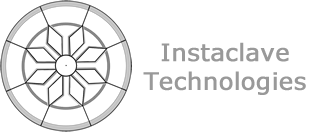 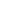 CONTACT INFORMATION:Instaclave TechnologiesLayla Lyne-Winkler415-244-7898llynewinkler@instaclave.comRELEASE DATE:January  26th 2020FOR IMMEDIATE RELEASEInstaclave Technologies has submitted a Request for Proposals (RFP) Request for Proposals (RFP) 2019-2: Advanced Materials Research and Development On-board the ISS National Laboratory.{San Francisco, California, Jan. 26 2020} – Instaclave Technologies has been selected to participate in a Request for Proposals (RFP) 2019-2: Advanced Materials Research and Development On-board the ISS National Laboratory. "The ISS National Laboratory would like to thank you for submitting a Step 2 Concept Summary in response to “Request for Proposals (RFP) 2019-2: Advanced Materials Research and Development On-board the ISS National Laboratory”. The information submitted in the Step 1 Concept Summary has undergone a preliminary review for flight feasibility and scientific merit. The ISS National Laboratory is supportive of the proposed project titled “Zero Gravity DPART Foundry” and invites submission of a Step 2 proposal. The Full Proposal Submission Window is open: September 30, 2019 – January 6, 2020.""This is an opportunity of a lifetime", declared John Steven Calder, Instaclave Technologies Founder & CEO. " I may not have had the chance to sit in with the Beatles, or spar a round or two with Muhmmad Ali, I do have the chance to look at the starrs with my kids, and say I'm up there trying to change the world! We see this as a milestone in the development of our multidisciplinary application of our CLS & DPART technologies. It's truly an honor to be considered”!